Сорок седьмое заседание двадцать седьмого созываРЕШЕНИЕ19 июня 2019 года № 87 Об упорядочении выпаса и прогона сельскохозяйственных животных на территории сельского поселения Первомайский сельсовет муниципального района Салаватский район Республики Башкортостан  Руководствуясь Законом Республики Башкортостан от 30.05.2011 № 404-з  «Об упорядочении выпаса и прогона сельскохозяйственных животных на территории Республики Башкортостан» и в целях определения порядка содержания сельскохозяйственных животных, принадлежащих жителям муниципального района Салаватский район Республики Башкортостан и обеспечения санитарно-эпидемиологического и ветеринарного благополучия, охраны здоровья людей, усиления ответственности владельцев сельскохозяйственных животных, Совет сельского поселения Первомайский сельсовет муниципального района Салаватский район Республики Башкортостан РЕШИЛ:2. Утвердить Положение о порядке содержания индивидуального скота граждан сельского поселения Первомайский сельсовет муниципального района Салаватский район Республики Башкортостан,  устанавливающее порядок содержания сельскохозяйственных животных сельского поселения Первомайский сельсовет муниципального района Салаватский район Республики Башкортостан (Приложение № 1).  3. Обнародовать 20 июня 2019 года на информационном стенде  сельского поселения Первомайский сельсовет муниципального района Салаватский район Республики Башкортостан по адресу: РБ, Салаватский район, село Первомайский, ул. Советская, д. 9.4. Контроль за исполнением настоящего решения возложить на постоянную комиссию по аграрным вопросам, использованию земель и природных ресурсов, экологии и жилищно-коммунальному хозяйству.Глава сельского поселения                                                             Ю.Ф. НабиуллинаПриложение № 2к решению Совета сельского поселения Первомайский сельсовет муниципального района Салаватский район Республики Башкортостанот 19 июня 2019 года № 87Положение о порядке содержания индивидуального скота граждан сельского поселения Первомайский сельсовет муниципального района Салаватский район Республики БашкортостанВ настоящем Положении  используются следующие понятия:сельскохозяйственные животные – лошади, крупный рогатый скот, овцы, козы, птицы и другие животные, содержащиеся в личных подсобных хозяйствах граждан и у юридических лиц, используемые в целях производства животноводческой продукции, необходимым условием содержания которых является выпас;КРС – крупнорогатый скот (коровы, бычки, телки, телята);МРС – мелкорогатый скот (козы, овцы, бараны, ягнята);владелец животных – физическое или юридическое лицо, которое владеет, распоряжается и (или) пользуется сельскохозяйственными животными на праве собственности или на основании иных вещных прав;выпас сельскохозяйственных животных – контролируемое пребывание на пастбище сельскохозяйственных животных в специально отведенных местах;прогон сельскохозяйственных животных – передвижение сельскохозяйственных животных от места их постоянного нахождения до места выпаса и обратно;безнадзорные животные – животные, находящиеся в общественных местах (на улицах, площадях, лугах и др.) без сопровождающего лица;пункт временного содержания животных (далее – ПВС) – специально приспособленное сооружение для размещения и содержания безнадзорных животных при муниципальных или иных организациях. В осенне-зимний период граждане обязаны содержать скот только в личных   подворьях,   не   допуская   факты   безнадзорного   бродяжничества животных, запрещается также водить скот на водопой  к водоразборным колонкам и общественным колодцам.В весенне-летний (пастбищный) период устанавливается следующий порядок содержания скота:скотовладелец обязан ежедневно передавать пастуху животное для пастьбы;владелец скота обязан доставлять животных к месту сбора табуна и обратно к своему хозяйству в сопровождении во избежание причинения животным вреда благоустройству населенных пунктов, транспорту и иному имуществу, а так же находящимся на улицах людей;за сохранность, переданных в табун животных персональную ответственность несут пастухи табуна, соблюдая   нормы и правила пастьбы скота (весь световой день);установить время сбора и выгона скота с 6.00 ч до 7.30 ч. утра только в определенных для этих целей местах;время для пригона табуна в село установить с 20.00 ч. до 22.00 ч. владельцы скота обязаны встретить животное и пригнать в свое подворье (август – сентябрь до 21 часа).организованная пастьба животных на окраине населенных пунктов не должна допускать их бродяжничества по улицам и другим местам.Владельцы животных обязаны принимать необходимые меры при прогоне скота, обеспечивающие безопасность окружающих людей.Запрещается прогон животных в многолюдных местах (магазины, школы, дома культуры, автобусные остановки и др.), в исключительных случаях (отсутствие скотопрогона) разрешается.Владельцы животных обязаны:зарегистрировать животных в ветеринарном управлении и в похозяйственной книге (для сельской местности) по месту проживания владельца;осуществлять хозяйственные и ветеринарные мероприятия, обеспечивающие предупреждение болезней животных и домашней птицы;предоставлять все имеющееся поголовье по требованию ветеринарного управления для проведения клинических осмотров, исследований, вакцинаций и биркования;в утреннее время проводить скот от подворья до мест сбора скота, в конце дня – встретить КРС и МРС, сопроводить до своего подворья;для организованного выпаса передать КРС, МРС пастуху стада;в случае, если КРС, МРС не сданы пастуху – организовать индивидуальный выпас или содержать на привязи;заключить договоры на организованный выпас скота с пастухом либо организовать поочередное дежурство;не допускать загрязнения окружающей среды, газонов, тротуаров, дорог отходами животноводства и птицеводства. Загрязнения указанных мест устраняются владельцами животных и домашней птицы;запрещается допускать животных и домашнюю птицу на детские площадки, зоны отдыха населения и другие места общего пользования;владельцы КРС и МРС обязаны предпринимать все зависящие от них меры, не допускающие бродяжничество КРС, МРС в населенных пунктах, на дорогах.Главам сельских поселений необходимо провести разъяснительную работу среди населения по содержанию домашних сельскохозяйственных животных.                                                       Правила и порядок организованной пастьбы определяются на сходе граждан (владельцев животных).Ответственность за правонарушения в сфере содержаниясельскохозяйственных животныхВладельцы сельскохозяйственных животных несут ответственность за: содержание, качество и безопасность полученной и реализуемой сельскохозяйственной продукции животного происхождения. нарушение Положения о порядке   содержания сельскохозяйственных животных. причиненный моральный и имущественный ущерб физическим и юридическим лицам, а также здоровью людей принадлежащими им сельскохозяйственными животными.  Владельцы сельскохозяйственных животных и должностные лица несут административную ответственность за нарушение норм содержания сельскохозяйственных животных, установленных настоящим Положением о порядке содержания сельскохозяйственных животных. Санкции за нарушение в сфере содержания сельскохозяйственных животных и нанесение вреда здоровью человека предусматриваются законодательством Российской Федерации и Республики Башкортостан.Республика БашкортостанСОВЕТсельского поселенияПервомайский сельсовет Муниципального района Салаватский район452480, с. Первомайский,ул. Советская, 9Тел. (34777) 2-75-59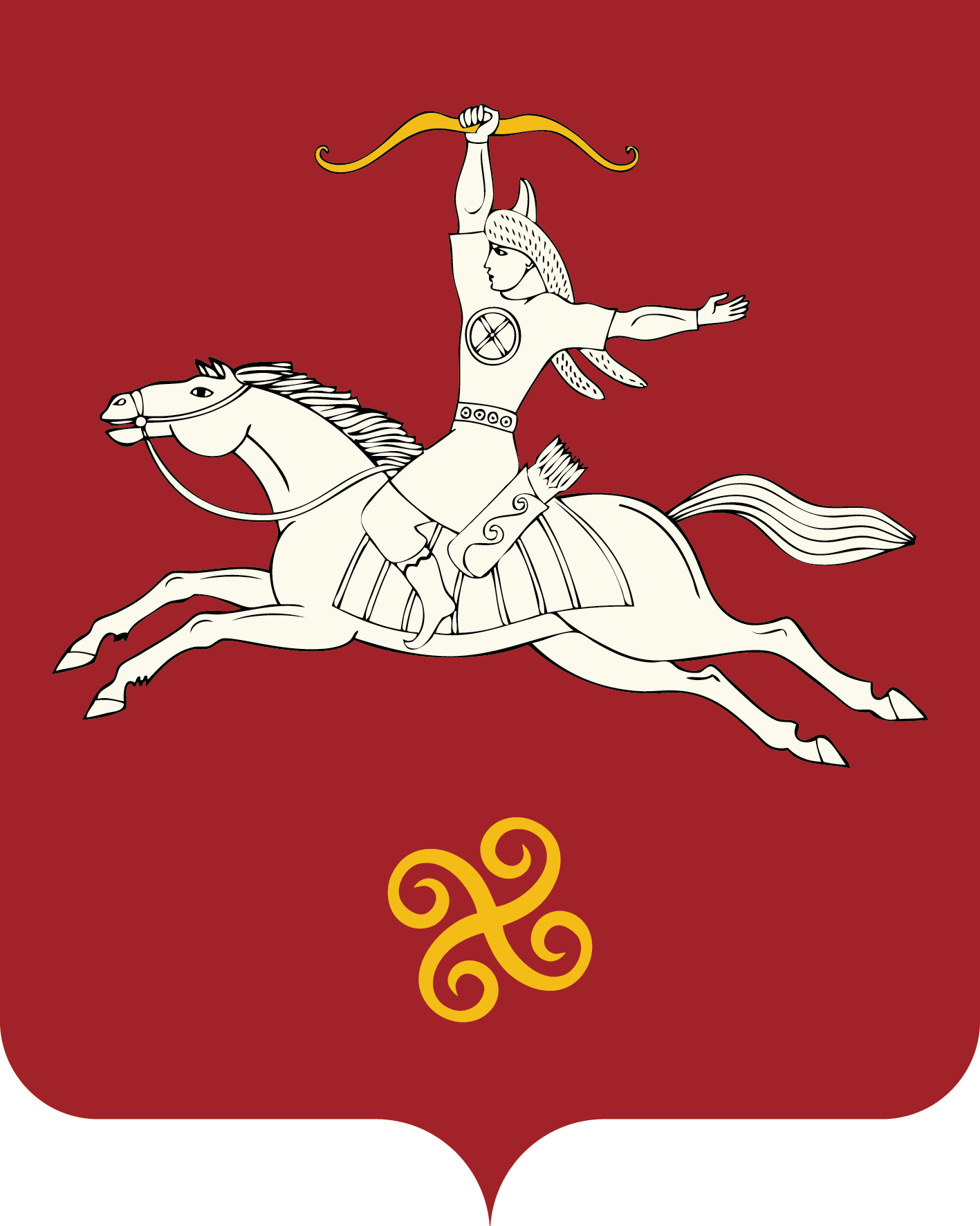 Башкортостан РеспубликаhыСалауат районымуниципаль районынынПервомай ауыл СОВЕТЫ 452480, Первомай ауылы,Совет урамы, 9 Тел. (34777) 2-75-59